                                                                                                                 ПРОЕКТПОСТАНОВЛЕНИЕ                                                    JÖП                                                                    «___» ______________2022 года №______с. МаймаОб утверждении Формы Актапроведения профилактического визита при осуществлении регионального государственного контроля (надзора) в области розничной продажи алкогольной и спиртосодержащей продукции на территории Майминского районаВ соответствии с частью 3 статьи 21 Федерального закона от 31 июля 2020 года № 248-ФЗ «О государственном контроле (надзоре) и муниципальном   контроле  в Российской Федерации», с пунктом 32 Положения о региональном государственном контроле (надзоре) в области розничной продажи алкогольной и спиртосодержащей продукции на территории Республики Алтай, утвержденное Постановлением Правительства Республики Алтай от 20 декабря 2021 года № 397 постановляю:Утвердить прилагаемую форму акта проведения профилактического визита при осуществлении регионального государственного контроля (надзора) в области розничной продажи алкогольной и спиртосодержащей продукции на территории Майминского района.2. Автономному учреждению редакция газеты «Сельчанка в Майминском районе» разместить настоящее Распоряжение в сетевом издании газеты «Сельчанка».3.	Муниципальному казенному учреждению «Управление по обеспечению деятельности Администрации муниципального образования «Майминский район» опубликовать настоящее Распоряжение на официальном сайте Майминского района в информационно-телекоммуникационной сети «Интернет».4. Контроль за исполнением настоящего Постановления возложить на Заместителя Главы Администрации муниципального образования «Майминский район» Полтавскую Т.В.Глава Администрациимуниципального образования«Майминский район»                                                                        П.В. Громов             УТВЕРЖДЕНОпостановлением Администрации МО «Майминский район»от ________________г. №______ Форма АКТ №________о проведении профилактического визита_______________                                                                           «___»_________ 2022 года(место составления)                                                                                                (Дата составления)Начато: ____________________ Окончено: _________________Профилактический визит проведен в отношении контролируемого лица: ___________________________________________________________________________Идентификационный номер налогоплательщика: ______________________Профилактический визит проведен в рамках регионального государственного контроля (надзора) в сфере розничной продажи алкогольной и спиртосодержащей продукции на территории Майминского райна. Профилактический визит проведен по месту осуществления деятельности контролируемым лицом При проведении профилактического визита присутствовали: _________________________________________________________________________________________________________________________________________________________________________________________________________________________________________________________________________________________________(Фамилия, имя, отчество (последнее – при наличии) руководителя, иного должностного лица или представителя юридического лица, индивидуального предпринимателя или его уполномоченного представителя)Профилактический визит проведен следующими должностными                               лицами Администрации МО «Майминский район»  ____________________________________________________________________________В ходе проведения профилактического визита проведены консультации по следующим вопросам (в случае если консультации проводились)__________________________________________________________________________________________________________________________________________________________________________________________________________________________________________________________________________________________________________________По результатам проведения профилактического визита: __________________________________________________________________________________________________________________________________________________________________________________________________________________________________________________________________________________________________________________________________________________________________________________________(Указание на информирование контролируемого лица об обязательных требованиях, предъявляемых к его деятельности либо принадлежащим ему объектам контроля, в случае если по итогам профилактического визита установлено, что объекты контроля представляют явную непосредственную угрозу причинения вреда (ущерба) охраняемым законом ценностям или такой вред (ущерб) причинен, указываются выявленные нарушения обязательных требований со ссылкой на устанавливающий требования нормативный правовой акт)Перечень прилагаемых документов и материалов:____________________________________________________________________________________________________________________________________________________________________________________________________________________________________Подписи лиц, проводивших профилактический визит:____________________________________________________________________С актом проведения профилактического визита ознакомлен (а) копию акта со всеми приложениям получил (а): _____________________________________________________Фамилия, имя, отчество (последнее – при наличии) руководителя, иного должностного лица или представителя юридического лица, индивидуального предпринимателя или его уполномоченного представителя)«___» __________ 20__ г.				           ___________________________________________                                     				                              (Фамилия, имя, отчество, подпись)Республика АлтайАдминистрациямуниципального образования«Майминский район»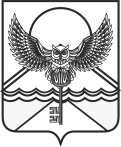 Алтай Республика«Майма аймак» деп муниципалтÖзÖлмÖнингадминистрациязы